PREDSTAVITEV SKUPINESkupino bo obiskovalo ____ otrok.Starost od ___  do ___ let.ORGANIZACIJA DELADelovni čas vrtca: od 6.00-17.00 (otrok ne smebiti v  vrtcu dlje kot 9 ur, sicer je potrebno vsako dodatno uro plačati po veljavnem ceniku).Otroci naj prihajajo v vrtec do 8.00 zaradi lažje organizacije dela, morebitne daljše odsotnosti lahko starši javijo na telefon: _____________.DNEVNI REDUVAJALNO OBDOBJE: Po dogovoru s staršiPROGRAM VZGOJNEGA DELA:KURIKULUM ZA VRTCE (dejavnosti po področjih: gibanje, jezik, umetnost, družba, matematika, narava)PREDNOSTNA NALOGA SKUPINE:PROJEKTI, KI POTEKAJO V SKUPINI:HIŠNI RED IN PRAVILNIK O VARSTVU OTROKDokumenta lahko dobite na spretni strani vrtca www.mojedete.si pod rubriko vse o vrtcu; dokumenti. Pod rubriko za starše pa najdete vse potrebne obrazce. DAN IGRAČ brez prinašanja od doma: Dan igrač – npr. ponedeljek (tematski dnevi npr. gasilci, trgovina, zdravniki, tehnični kotiček, poizkusi, vrtnarjenje…).ROJSTNI DNEVIPo dogovoru s starši, opišite način praznovanja, brez prinašanja domačega peciva.      OBOGATITVENE DEJAVNOSTI:Športna značka Mali sonček.Predšolska bralna značka Palček Bralček.Sodelovanje z različnimi institucijami in širšim okoljem.Teden otroka v mesecu oktobru.Praznični december.Zaključno srečanje, izlet (po dogovoru).         SODELOVANJE S STARŠI:Roditeljski sestanek (uvodni oz. po potrebi tudi med letom).Srečanja z otroki in starši (3 srečanja).POGOVORNE URE: ___________________.         SODELOVANJE S STROKOVNIMI SLUŽBAMI             Sodelovanje s svetovalno službo: Tamara Paravan gsm: 041 887 050  ali mail: svetovalna.ajdovscina@mojedete.si.Logopedinja predvidoma le za otroke z odločbami (v dogovoru z vzg.).URADNE URE VODSTVAPon. do pet.: 9.00 - 15.00 Elektronski naslov: info@mojedete.si              Telefonska številka vrtca: 05 36 81 340Spletna stran vrtca: www.mojedete.siTelefon v traktu, oddelku: OBUTEV IN OBLAČILACopati in oblačila naj bodo športna in naj jih ne bo škoda (gibanje, delo z barvo, raziskovanje v naravi). V garderobi nahrbtnik z rezervnimi oblačili. Plenice do 3. let starši prinašajo od doma (za odhod domov). HIGIENA:Preventiva in odgovornost staršev v primeru, da otrok zboli, ukrepanje v primeru uši, glist…(oglasna deska).ALERGIJE/DIETE/ZDRAVILA/BOLEZNI• ZDRAVILA V VRTCU SAMO ZA ŽIVLJENJSKO NUJNE PRIMERE.• DIETE (POTRDILO ZDRAVNIKA, STARŠE SE NAPOTI K ORGANIZATORJU PREHRANE OSEBNO ALI PO TELEFONU; KONTAKT: prehrana@mojedete.si, telefon: 051 267 136.IZPISI OTROKIzpis je možen zadnji dan meseca oz. 15. v mesecu, najaviti 15 dni prej.ODSOTNOST ZA OTROKE IZ OBČIN AJDOVŠČINA IN VIPAVA• Odsotnost zaradi bolezni 20 ali več delovnih dni, zdravniško potrdilo+obrazec, oddati v upravo vrtca. Prizna se polovično plačilo.• Poletna odsotnost (20 dnevna odsotnost, stroške v celoti krijeta občini).OGLASNA DESKA/KOTIČEK ZA STARŠE (redno spremljajte obvestila)OTROŠKI VRTEC AJDOVŠČINAPOT V ŽAPUŽE 14AJDOVŠČINAENOTA _____________Skupina: ____________Vzgojitelj predš. otrok: ________________________Vzg. predš. otrok – pomočnik vzg.: _________________________Spremljevalka v oddelku:____________Sočasnost:__________»DOBRODOŠLI V VRTCU«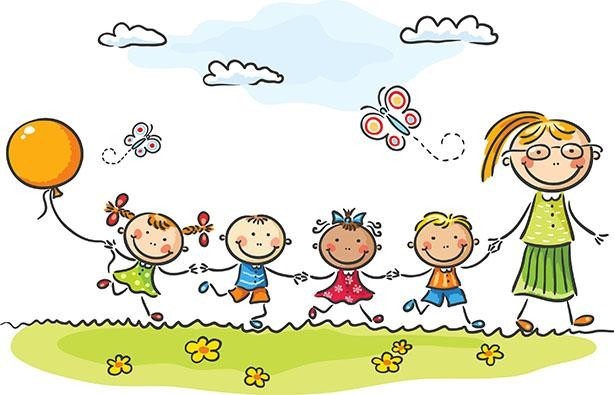 ŠOLSKO LETO: 2021/2022